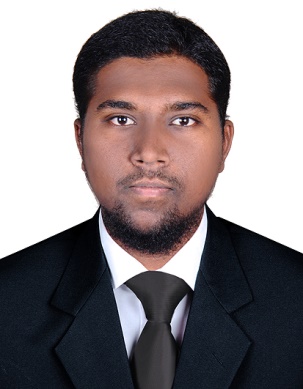                         CURRICULUM VITAEKhalifa             Khalifa.365201@2freemail.com                                                                                                                        As a HSE Officer with 4 yrs. and 3 months Experience in Civil       Constructions and Facilities Management in Gulf & India.                                             Career Objective:        To seek a challenging position and to dedicate my service to a reputed organization to expose my talents and skillsACADEMIC CREDENTIALS:B.C.A (Bachelor in Computer Application) –The New College, Chennai, India       SAFETY QUALIFICATION:                                                                                  IOSH (UK): Managing Safely – NIST, Chennai, India   Level-2(UK): Principles of Risk Assessments-    NIST, Chennai, IndiaLevel-2 (UK): Fire & Safety – NIST, Chennai,    IndiaWORK EXPERIENCESAFETY SUPERVISOR at Kwaseb Est. (Saudi Arabia)Projects: Saudi Post, Ministry of Hajj and Saudi Airlines (Facilities Management)Place: Makkah, Saudi ArabiaFrom: 26/01/2014 to 31/01/2017Duties:Inspect facilities periodically to determine problems and necessary maintenance.Monitor inventory of materials and equipment.Supervises and assigns the work of maintenance employees.Plan and direct housekeeping team members to carry out their duties.
Supervise housekeeping members and conduct detail inspection of all rooms and Service areas.Supervise room cleaning and replenishing duties. Issue supplies to housekeeping staff at the beginning of each shift. Ensure appropriate maintenance of all housekeeping equipment and tools.
 Maintain inventory of tools and supplies used in housekeeping activities.SAFETY SUPERVISOR at Delta Constructions System limitedProjects: Chennai Metro Rail Project (Mining, Excavations)Place: Chennai, IndiaFrom: 15/032012 to 03/10/2013Duties:   Inspects workplaces and directs employees to ensure that people and property are kept safe at all the times.Oversee the work performed by the laborers that they are following legal and company safety guidelines. Regularly inspects equipment, tools and building materials to ensure quality and safety. To check the machinery is properly maintained and the workers wear appropriate safety gear such as helmets, goggles, hand glows, safety shoes at all the times. Co-ordinate and monitor the "Permit to Work" system. · control lifting equipment and movements of vehicle on the site per international safety standard.  Accident investigation / Reporting, weekly safety report to the management.  Take advice and instruction from the HSE manager.  Make every effort to prepare safe working environment.  To achieve zero accident reports.STRENGTHS:Ability to lead and organize things. Ability to work co-operatively with others.Efficient time management and organizational skill.Ability to communicate in four languages Arabic, Hindi, English and Tamil.COMPUTER SKILLS:Software Tool		      :    MS Office, Excel, Power PointOperating System              :    Windows (7, 8, 10)Web Language 	               :    HTMLPERSONEL DETAILS:FATHER NAME                          :    K.S.MOHAMED YUSUF ALID.O.B                                          :    03.05.1991                GENDER                                    :     MALEMARITAL STATUS                     :    SINGLENATIONALITY                            :     INDIANRELIGION                                  :     MUSLIMLANGUAGES KNOWN              :     ARABIC, HINDI, ENGLISH, AND TAMILVISA VALID TILL UAE               :     10/06/2017 (VISIT VISA)DECLARATION:           I do hereby declare that the particulars of information and facts stated herein above are true, correct and complete to the best of my knowledge and belief.